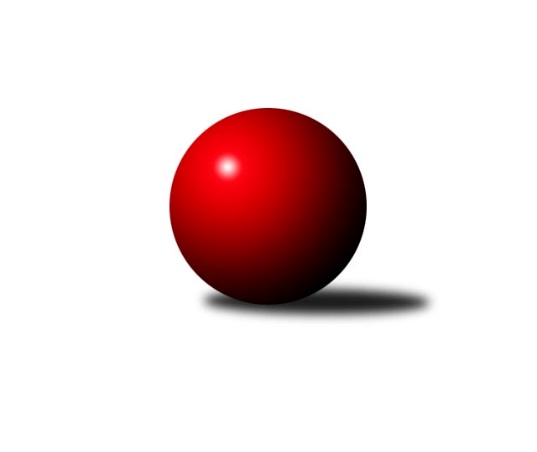 Č.6Ročník 2011/2012	22.10.2011Nejlepšího výkonu v tomto kole: 2566 dosáhlo družstvo: KK Minerva Opava ˝B˝Krajský přebor MS 2011/2012Výsledky 6. kolaSouhrnný přehled výsledků:TJ Sokol Bohumín ˝B˝	- TJ Horní Benešov ˝E˝	2:14	2371:2492		22.10.TJ Spartak Bílovec ˝A˝	- TJ Frenštát p.R.˝A˝	12:4	2481:2405		22.10.SKK Ostrava B	- TJ VOKD Poruba ˝B˝	14:2	2511:2341		22.10.KK Minerva Opava ˝B˝	- TJ Nový Jičín ˝A˝	10:6	2566:2507		22.10.TJ Opava ˝C˝	- TJ  Krnov ˝B˝	12:4	2463:2314		22.10.TJ Horní Benešov ˝C˝	- TJ Unie Hlubina˝B˝	14:2	2427:2196		22.10.Tabulka družstev:	1.	TJ Spartak Bílovec ˝A˝	6	5	0	1	67 : 29 	 	 2431	10	2.	TJ Nový Jičín ˝A˝	6	5	0	1	67 : 29 	 	 2421	10	3.	SKK Ostrava B	6	5	0	1	65 : 31 	 	 2510	10	4.	KK Minerva Opava ˝B˝	6	4	0	2	54 : 42 	 	 2434	8	5.	TJ Opava ˝C˝	6	3	0	3	56 : 40 	 	 2500	6	6.	TJ  Krnov ˝B˝	6	3	0	3	46 : 50 	 	 2364	6	7.	TJ Sokol Bohumín ˝B˝	6	3	0	3	44 : 52 	 	 2449	6	8.	TJ Horní Benešov ˝E˝	6	2	1	3	45 : 51 	 	 2421	5	9.	TJ VOKD Poruba ˝B˝	6	2	1	3	37 : 59 	 	 2375	5	10.	TJ Frenštát p.R.˝A˝	6	1	1	4	34 : 62 	 	 2366	3	11.	TJ Horní Benešov ˝C˝	6	1	0	5	36 : 60 	 	 2383	2	12.	TJ Unie Hlubina˝B˝	6	0	1	5	25 : 71 	 	 2298	1Podrobné výsledky kola:	 TJ Sokol Bohumín ˝B˝	2371	2:14	2492	TJ Horní Benešov ˝E˝	Libor Krajčí	 	 185 	 198 		383 	 0:2 	 393 	 	190 	 203		Zdeňka Habartová	Miroslav Paloc	 	 188 	 201 		389 	 0:2 	 412 	 	212 	 200		Jan Kriwenky	Lukáš Modlitba	 	 191 	 196 		387 	 0:2 	 411 	 	207 	 204		Michal Krejčiřík	Karol Nitka	 	 181 	 199 		380 	 0:2 	 428 	 	210 	 218		Jana Martiníková	Jaromír Piska	 	 211 	 194 		405 	 0:2 	 464 	 	227 	 237		Jaromír Martiník	Dalibor Hamrozy	 	 214 	 213 		427 	 2:0 	 384 	 	204 	 180		Luděk Zemanrozhodčí: Nejlepší výkon utkání: 464 - Jaromír Martiník	 TJ Spartak Bílovec ˝A˝	2481	12:4	2405	TJ Frenštát p.R.˝A˝	Karel Šnajdárek	 	 196 	 223 		419 	 0:2 	 435 	 	227 	 208		Ladislav  Petr	Rostislav Klazar	 	 194 	 201 		395 	 2:0 	 381 	 	196 	 185		Zdeněk Bordovský	Vladimír Štacha	 	 234 	 201 		435 	 2:0 	 413 	 	204 	 209		Jaroslav  Petr	Pavel Šmydke	 	 202 	 198 		400 	 0:2 	 402 	 	200 	 202		Milan  Kučera	Antonín Fabík	 	 192 	 210 		402 	 2:0 	 397 	 	203 	 194		Zdeněk Michna	Milan Binar	 	 212 	 218 		430 	 2:0 	 377 	 	185 	 192		Tomáš Binekrozhodčí: Nejlepšího výkonu v tomto utkání: 435 kuželek dosáhli: Ladislav  Petr, Vladimír Štacha	 SKK Ostrava B	2511	14:2	2341	TJ VOKD Poruba ˝B˝	Petr Šebestík	 	 195 	 217 		412 	 2:0 	 388 	 	199 	 189		Václav Boháčík	František Deingruber	 	 202 	 192 		394 	 0:2 	 397 	 	189 	 208		František Křák	Miroslav Složil	 	 209 	 216 		425 	 2:0 	 413 	 	196 	 217		Břetislav Mrkvica	Lenka Pouchlá	 	 219 	 243 		462 	 2:0 	 420 	 	217 	 203		Tomáš Foniok	Tomáš Polášek	 	 210 	 188 		398 	 2:0 	 368 	 	182 	 186		Petr Oravec	Dan  Šodek	 	 209 	 211 		420 	 2:0 	 355 	 	185 	 170		Vladimír Radarozhodčí: Nejlepší výkon utkání: 462 - Lenka Pouchlá	 KK Minerva Opava ˝B˝	2566	10:6	2507	TJ Nový Jičín ˝A˝	Jana Martínková	 	 212 	 208 		420 	 0:2 	 437 	 	210 	 227		Radek Škarka	Jan Král	 	 230 	 201 		431 	 2:0 	 378 	 	203 	 175		Libor Jurečka	Renáta Smijová	 	 224 	 199 		423 	 2:0 	 417 	 	205 	 212		Jiří Hradil	Petr Frank	 	 209 	 220 		429 	 0:2 	 430 	 	242 	 188		Josef Zavacký	Vladimír Staněk	 	 219 	 200 		419 	 2:0 	 387 	 	191 	 196		Jiří Madecký	Tomáš Král	 	 224 	 220 		444 	 0:2 	 458 	 	225 	 233		Michal Pavičrozhodčí: Nejlepší výkon utkání: 458 - Michal Pavič	 TJ Opava ˝C˝	2463	12:4	2314	TJ  Krnov ˝B˝	Michal Blažek	 	 238 	 215 		453 	 2:0 	 342 	 	167 	 175		Vladislava Kubáčová	Rudolf Tvrdoň	 	 189 	 221 		410 	 2:0 	 372 	 	178 	 194		Jiří Chylík	Pavla Hendrychová	 	 209 	 183 		392 	 0:2 	 403 	 	196 	 207		Jaroslav Lakomý	Jaromír Hendrych	 	 185 	 186 		371 	 0:2 	 431 	 	222 	 209		Miluše Rychová	Milan Franer	 	 215 	 212 		427 	 2:0 	 357 	 	177 	 180		Pavel Jalůvka	Lubomír Škrobánek	 	 208 	 202 		410 	 2:0 	 409 	 	206 	 203		Martin Weissrozhodčí: Nejlepší výkon utkání: 453 - Michal Blažek	 TJ Horní Benešov ˝C˝	2427	14:2	2196	TJ Unie Hlubina˝B˝	Marek Bilíček	 	 193 	 209 		402 	 2:0 	 367 	 	198 	 169		Martin Ferenčík	Petr Kozák	 	 193 	 199 		392 	 2:0 	 335 	 	171 	 164		Jiří Štroch	Dominik Tesař	 	 195 	 221 		416 	 2:0 	 373 	 	163 	 210		Hana Vlčková	David Láčík	 	 214 	 194 		408 	 2:0 	 367 	 	196 	 171		Roman Grüner	Jaromír  Hendrych ml.	 	 257 	 218 		475 	 2:0 	 382 	 	193 	 189		Josef Hájek	Zbyněk Tesař	 	 170 	 164 		334 	 0:2 	 372 	 	165 	 207		Petr Foniokrozhodčí: Nejlepší výkon utkání: 475 - Jaromír  Hendrych ml.Pořadí jednotlivců:	jméno hráče	družstvo	celkem	plné	dorážka	chyby	poměr kuž.	Maximum	1.	Michal Blažek 	TJ Opava ˝C˝	447.63	301.0	146.6	2.0	4/4	(474)	2.	Lenka Pouchlá 	SKK Ostrava B	435.56	293.0	142.6	2.2	3/3	(462)	3.	Jana Tvrdoňová 	TJ Opava ˝C˝	434.50	298.2	136.3	3.5	3/4	(472)	4.	Tomáš Král 	KK Minerva Opava ˝B˝	431.58	302.4	129.2	2.9	3/3	(448)	5.	Michal Pavič 	TJ Nový Jičín ˝A˝	430.08	292.9	137.2	2.7	4/4	(458)	6.	Tomáš Polášek 	SKK Ostrava B	428.33	287.1	141.3	3.3	3/3	(454)	7.	Dana Lamichová 	TJ Opava ˝C˝	428.00	285.8	142.3	4.3	4/4	(445)	8.	Jaromír Martiník 	TJ Horní Benešov ˝E˝	425.40	287.9	137.5	3.5	5/5	(487)	9.	Jana Martiníková 	TJ Horní Benešov ˝E˝	423.30	289.8	133.5	6.6	5/5	(453)	10.	Lubomír Škrobánek 	TJ Opava ˝C˝	421.67	292.3	129.3	5.4	4/4	(450)	11.	Radek Škarka 	TJ Nový Jičín ˝A˝	420.33	284.7	135.7	3.7	3/4	(437)	12.	Jaromír  Hendrych ml. 	TJ Horní Benešov ˝C˝	419.63	282.6	137.0	5.8	2/3	(475)	13.	Dalibor Hamrozy 	TJ Sokol Bohumín ˝B˝	419.58	291.5	128.1	4.9	4/4	(434)	14.	Jan Pavlosek 	SKK Ostrava B	419.25	291.5	127.8	6.8	2/3	(430)	15.	Miroslav Složil 	SKK Ostrava B	416.00	279.6	136.4	3.8	3/3	(461)	16.	Miluše Rychová 	TJ  Krnov ˝B˝	416.00	290.4	125.6	6.6	4/5	(435)	17.	Rostislav Klazar 	TJ Spartak Bílovec ˝A˝	415.42	290.0	125.4	6.0	4/4	(444)	18.	Luděk Zeman 	TJ Horní Benešov ˝E˝	414.25	280.8	133.5	4.3	4/5	(458)	19.	Petr Frank 	KK Minerva Opava ˝B˝	413.92	285.0	128.9	4.6	3/3	(443)	20.	Dan  Šodek 	SKK Ostrava B	413.83	292.6	121.3	7.3	3/3	(433)	21.	Tomáš Foniok 	TJ VOKD Poruba ˝B˝	413.08	283.3	129.8	4.8	4/4	(429)	22.	Vladimír Staněk 	KK Minerva Opava ˝B˝	413.00	295.5	117.5	7.3	2/3	(423)	23.	Milan Binar 	TJ Spartak Bílovec ˝A˝	411.88	289.3	122.6	6.8	4/4	(430)	24.	Martin Weiss 	TJ  Krnov ˝B˝	411.40	292.6	118.8	6.6	5/5	(423)	25.	Karol Nitka 	TJ Sokol Bohumín ˝B˝	411.17	279.8	131.3	5.1	4/4	(448)	26.	Jan Žídek 	TJ VOKD Poruba ˝B˝	411.00	288.1	122.9	7.3	3/4	(435)	27.	Zdeněk Michna 	TJ Frenštát p.R.˝A˝	410.20	279.4	130.8	6.2	5/5	(429)	28.	Pavel Šmydke 	TJ Spartak Bílovec ˝A˝	409.67	292.2	117.5	8.2	3/4	(426)	29.	Vladimír Štacha 	TJ Spartak Bílovec ˝A˝	409.58	286.3	123.3	6.1	4/4	(435)	30.	Josef Zavacký 	TJ Nový Jičín ˝A˝	409.50	279.8	129.8	5.4	4/4	(432)	31.	Lukáš Modlitba 	TJ Sokol Bohumín ˝B˝	409.33	285.2	124.2	9.3	4/4	(424)	32.	Antonín Fabík 	TJ Spartak Bílovec ˝A˝	408.44	295.0	113.4	10.9	3/4	(433)	33.	Karel Šnajdárek 	TJ Spartak Bílovec ˝A˝	407.89	277.6	130.3	5.1	3/4	(430)	34.	Michal Blinka 	SKK Ostrava B	407.25	285.8	121.5	5.0	2/3	(429)	35.	Miroslav Paloc 	TJ Sokol Bohumín ˝B˝	406.17	281.8	124.4	4.7	4/4	(413)	36.	Zdeněk Štohanzl 	KK Minerva Opava ˝B˝	406.00	276.5	129.5	4.7	3/3	(446)	37.	Petr Rak 	TJ Horní Benešov ˝C˝	406.00	294.3	111.7	5.7	3/3	(434)	38.	Václav Boháčík 	TJ VOKD Poruba ˝B˝	405.92	284.1	121.8	7.8	4/4	(441)	39.	Milan  Kučera 	TJ Frenštát p.R.˝A˝	404.50	286.7	117.8	6.3	5/5	(454)	40.	Petr Šebestík 	SKK Ostrava B	404.00	278.7	125.3	7.9	3/3	(424)	41.	Libor Krajčí 	TJ Sokol Bohumín ˝B˝	402.42	284.9	117.5	7.1	4/4	(422)	42.	Jaroslav Lakomý 	TJ  Krnov ˝B˝	402.20	280.0	122.2	7.7	5/5	(431)	43.	Jan Kriwenky 	TJ Horní Benešov ˝E˝	402.10	288.7	113.4	8.4	5/5	(420)	44.	Michal Blažek 	TJ Horní Benešov ˝C˝	402.00	264.5	137.5	6.5	2/3	(404)	45.	Zdeněk Bordovský 	TJ Frenštát p.R.˝A˝	401.10	281.6	119.5	8.3	5/5	(428)	46.	Břetislav Mrkvica 	TJ VOKD Poruba ˝B˝	400.67	286.8	113.8	8.8	3/4	(413)	47.	Michal Krejčiřík 	TJ Horní Benešov ˝E˝	400.40	277.4	123.0	7.4	5/5	(422)	48.	Petr Foniok 	TJ Unie Hlubina˝B˝	400.00	279.5	120.5	9.7	4/4	(430)	49.	Jaromír Piska 	TJ Sokol Bohumín ˝B˝	399.92	278.4	121.5	7.0	4/4	(423)	50.	Jan Král 	KK Minerva Opava ˝B˝	399.89	277.3	122.6	6.1	3/3	(440)	51.	Dominik Tesař 	TJ Horní Benešov ˝C˝	399.25	281.2	118.1	9.2	3/3	(416)	52.	Josef Hájek 	TJ Unie Hlubina˝B˝	398.83	274.1	124.8	5.3	4/4	(450)	53.	Rudolf Tvrdoň 	TJ Opava ˝C˝	398.67	289.4	109.2	9.0	3/4	(427)	54.	Libor Jurečka 	TJ Nový Jičín ˝A˝	396.00	282.6	113.4	8.8	4/4	(410)	55.	David Láčík 	TJ Horní Benešov ˝C˝	394.50	265.9	128.6	6.8	2/3	(435)	56.	Roman Grüner 	TJ Unie Hlubina˝B˝	394.50	280.6	113.9	8.3	4/4	(425)	57.	Renáta Smijová 	KK Minerva Opava ˝B˝	393.00	283.1	109.9	7.3	2/3	(441)	58.	Marek Bilíček 	TJ Horní Benešov ˝C˝	392.33	265.5	126.8	5.0	3/3	(402)	59.	Jaroslav  Petr 	TJ Frenštát p.R.˝A˝	391.00	272.0	119.0	7.6	4/5	(413)	60.	Zdeňka Habartová 	TJ Horní Benešov ˝C˝	391.00	287.5	103.5	8.5	2/3	(393)	61.	Jiří Madecký 	TJ Nový Jičín ˝A˝	390.58	276.9	113.7	9.5	4/4	(398)	62.	Jaromír Hendrych 	TJ Opava ˝C˝	387.00	279.7	107.3	11.4	4/4	(437)	63.	František Křák 	TJ VOKD Poruba ˝B˝	386.25	277.5	108.8	8.8	4/4	(397)	64.	Petr Oravec 	TJ VOKD Poruba ˝B˝	384.00	274.3	109.8	9.3	4/4	(396)	65.	Tomáš Binek 	TJ Frenštát p.R.˝A˝	379.38	264.3	115.1	9.4	4/5	(393)	66.	Ján Pelikán 	TJ Nový Jičín ˝A˝	376.50	266.0	110.5	10.8	3/4	(398)	67.	Marie  Konečná 	KK Minerva Opava ˝B˝	375.00	271.5	103.5	8.0	2/3	(375)	68.	Jaromír Čech 	TJ  Krnov ˝B˝	374.00	270.5	103.5	10.8	4/5	(422)	69.	Martin Ferenčík 	TJ Unie Hlubina˝B˝	368.75	265.6	103.2	10.7	4/4	(435)	70.	Vladislav Vavrák 	TJ Horní Benešov ˝E˝	368.75	268.8	100.0	12.8	4/5	(409)	71.	Vladimír Rada 	TJ VOKD Poruba ˝B˝	367.11	270.7	96.4	10.9	3/4	(377)	72.	Jiří Štroch 	TJ Unie Hlubina˝B˝	355.00	257.3	97.8	15.0	4/4	(405)		Milan Franer 	TJ Opava ˝C˝	427.00	303.0	124.0	5.0	1/4	(427)		Karel Škrobánek 	TJ Opava ˝C˝	421.50	296.0	125.5	4.8	2/4	(431)		Vítězslav Kadlec 	TJ  Krnov ˝B˝	420.50	289.5	131.0	7.5	1/5	(472)		Jana Martínková 	KK Minerva Opava ˝B˝	417.50	282.5	135.0	3.5	1/3	(420)		Robert Kučerka 	TJ Horní Benešov ˝C˝	415.33	288.7	126.7	10.0	1/3	(431)		Stanislav Navalaný 	TJ Unie Hlubina˝B˝	413.00	271.0	142.0	3.0	1/4	(418)		Josef Kyjovský 	TJ Unie Hlubina˝B˝	407.00	292.0	115.0	4.0	1/4	(407)		Zdeněk Kment 	TJ Horní Benešov ˝C˝	399.00	262.0	137.0	5.0	1/3	(399)		Jiří Koloděj 	SKK Ostrava B	398.00	275.0	123.0	10.0	1/3	(398)		Karel Mareček 	TJ Spartak Bílovec ˝A˝	397.50	277.5	120.0	6.0	1/4	(416)		Ladislav  Petr 	TJ Frenštát p.R.˝A˝	397.33	280.3	117.0	10.3	3/5	(435)		Vladimír Vojkůvka 	TJ Frenštát p.R.˝A˝	397.00	276.0	121.0	12.0	1/5	(397)		Jindřich Dankovič 	TJ Horní Benešov ˝C˝	397.00	290.0	107.0	11.0	1/3	(397)		Pavel Jalůvka 	TJ  Krnov ˝B˝	396.17	271.3	124.8	8.2	3/5	(431)		Lubomír Jančar 	TJ Unie Hlubina˝B˝	394.50	283.0	111.5	11.0	1/4	(417)		Jan Pospěch 	TJ Nový Jičín ˝A˝	394.33	279.3	115.0	7.0	2/4	(402)		Jaroslav Klekner 	TJ VOKD Poruba ˝B˝	394.00	275.5	118.5	10.0	1/4	(400)		Jiří Hradil 	TJ Nový Jičín ˝A˝	393.50	263.5	130.0	4.0	2/4	(417)		Vladimír Vavrečka 	TJ  Krnov ˝B˝	392.50	269.0	123.5	8.5	2/5	(411)		František Deingruber 	SKK Ostrava B	392.00	278.5	113.5	7.0	1/3	(394)		Petr Kozák 	TJ Horní Benešov ˝C˝	392.00	293.0	99.0	8.0	1/3	(392)		František Vícha 	TJ  Krnov ˝B˝	386.33	272.7	113.7	7.3	3/5	(423)		Jaroslav Černý 	TJ Spartak Bílovec ˝A˝	382.00	265.0	117.0	7.0	2/4	(388)		Pavla Hendrychová 	TJ Opava ˝C˝	381.00	271.5	109.5	9.5	2/4	(392)		Hana Vlčková 	TJ Unie Hlubina˝B˝	376.00	266.0	110.0	13.0	2/4	(379)		Jiří Chylík 	TJ  Krnov ˝B˝	372.50	270.5	102.0	11.0	2/5	(373)		Jaromír Matějek 	TJ Frenštát p.R.˝A˝	370.67	268.0	102.7	10.5	3/5	(424)		Miroslav Petřek  st.	TJ Horní Benešov ˝C˝	369.00	263.0	106.0	11.0	1/3	(369)		Rudolf Riezner 	TJ Unie Hlubina˝B˝	369.00	273.0	96.0	11.0	1/4	(369)		Miloslav  Petrů 	TJ Horní Benešov ˝E˝	368.00	281.0	87.0	14.0	1/5	(368)		Jiří Veselý 	TJ Frenštát p.R.˝A˝	364.00	266.0	98.0	10.0	1/5	(364)		Pavel Hrnčíř 	TJ Horní Benešov ˝E˝	364.00	266.0	98.0	15.0	1/5	(364)		Vladislava Kubáčová 	TJ  Krnov ˝B˝	342.00	257.0	85.0	18.0	1/5	(342)		Zbyněk Tesař 	TJ Horní Benešov ˝C˝	334.00	258.0	76.0	21.0	1/3	(334)		Jitka Kovalová 	TJ  Krnov ˝B˝	331.00	243.0	88.0	17.0	1/5	(331)Sportovně technické informace:Starty náhradníků:registrační číslo	jméno a příjmení 	datum startu 	družstvo	číslo startu
Hráči dopsaní na soupisku:registrační číslo	jméno a příjmení 	datum startu 	družstvo	Program dalšího kola:7. kolo28.10.2011	pá	16:30	TJ Unie Hlubina˝B˝ - KK Minerva Opava ˝B˝	28.10.2011	pá	17:00	TJ VOKD Poruba ˝B˝ - TJ Horní Benešov ˝C˝	29.10.2011	so	9:00	TJ Nový Jičín ˝A˝ - TJ Opava ˝C˝	29.10.2011	so	9:00	TJ Frenštát p.R.˝A˝ - SKK Ostrava B	29.10.2011	so	9:00	TJ  Krnov ˝B˝ - TJ Sokol Bohumín ˝B˝	29.10.2011	so	12:30	TJ Horní Benešov ˝E˝ - TJ Spartak Bílovec ˝A˝	Nejlepší šestka kola - absolutněNejlepší šestka kola - absolutněNejlepší šestka kola - absolutněNejlepší šestka kola - absolutněNejlepší šestka kola - dle průměru kuželenNejlepší šestka kola - dle průměru kuželenNejlepší šestka kola - dle průměru kuželenNejlepší šestka kola - dle průměru kuželenNejlepší šestka kola - dle průměru kuželenPočetJménoNázev týmuVýkonPočetJménoNázev týmuPrůměr (%)Výkon2xJaromír  Hendrych ml.Hor.Beneš.C4751xJaromír  Hendrych ml.Hor.Beneš.C116.544752xJaromír MartiníkHor.Beneš.E4642xJaromír MartiníkHor.Beneš.E115.564642xLenka PouchláSKK B4622xLenka PouchláSKK B115.244621xMichal PavičNový Jičín A4584xMichal BlažekOpava C109.54534xMichal BlažekOpava C4531xMichal PavičNový Jičín A108.794583xTomáš KrálMinerva B4442xVladimír ŠtachaBílovec A108.01435